Расширен перечень предупредительных мер по сокращению производственного травматизма и профессиональных заболеваний работников          В соответствии с  приказом Министерства труда и социальной защиты Российской Федерации от 02.03.2022 N 97н внесены изменения в Правила финансового обеспечения предупредительных мер по сокращению производственного травматизма и профессиональных заболеваний работников и санаторно-курортного лечения работников, занятых на работах с вредными и (или) опасными производственными факторами, утвержденные приказом Министерства труда и социальной защиты Российской Федерации от 14 июля 2021 г. N 467н".          Теперь в перечень включено:- приобретение приборов, устройств, оборудования, обеспечивающих безопасное ведение горных работ, в рамках модернизации основных производств;- обеспечение бесплатной выдачей молока или других равноценных пищевых продуктов работников, занятых на работах с вредными условиями труда.          С учетом указанных изменений скорректирован перечень документов, представляемых страхователем для обоснования финансового обеспечения предупредительных мер.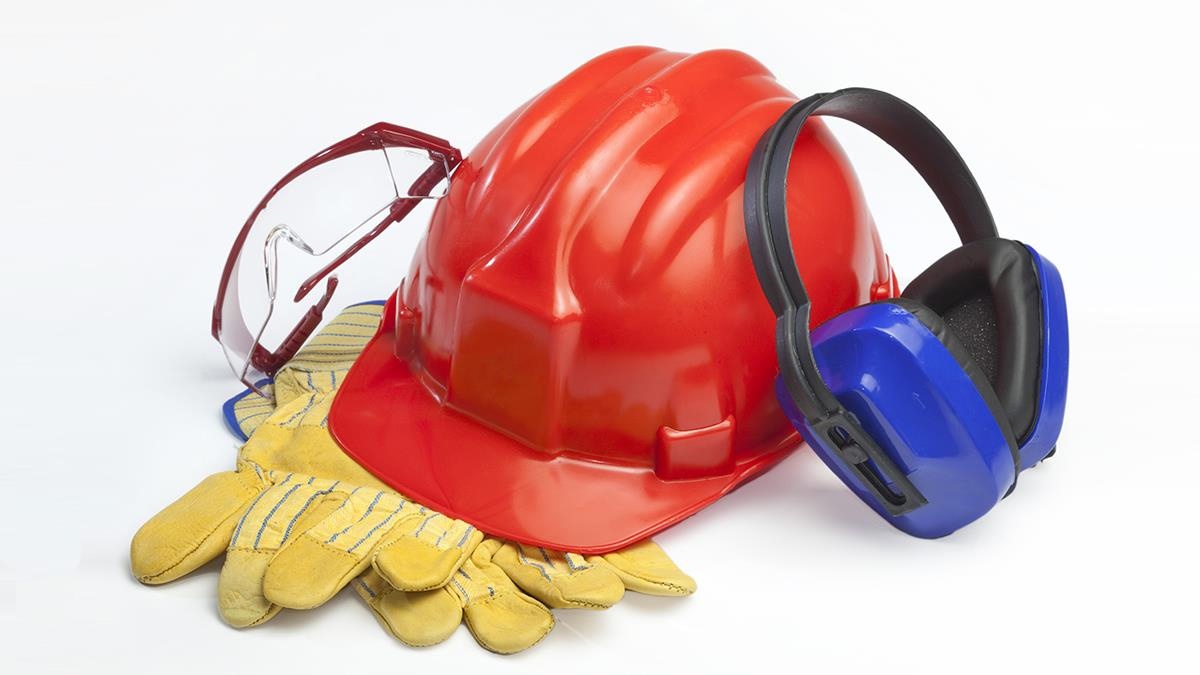 